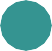 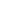 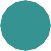 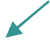 MotionMotion is recognized when an object’s	from a referencepoint changes.Motion can be described by:a	.a	.an	.SlideSlide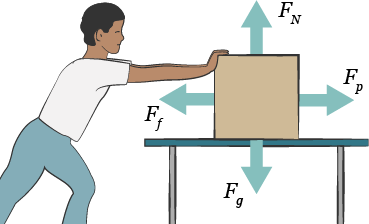 Slide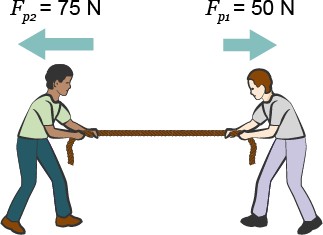 Net ForceThe net force is the sum of all of the	that act on an object.Positive and negatives have to be assigned for before adding forces together.When assigning positives and negatives to forces, forces pointing to the	are positive, and forces pointing to theare negative.Label the forces shown as positive (+) or negative (–).The net force in the illustration is	.Slide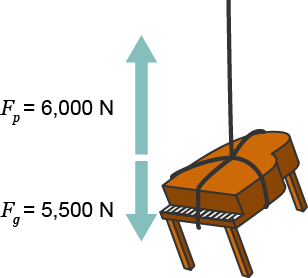 Parallel ForcesOnly	forces can be added together.Left and	can be added together.Up and	can be added together.Label the forces shown as positive (+) or negative (–).The sum of the forces acting on this piano is	.SlideSlide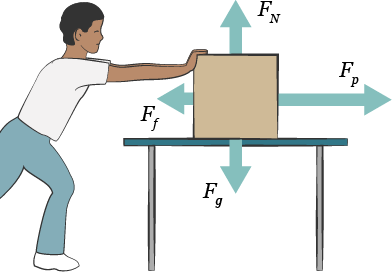 Force Diagrams and Unbalanced ForcesForce diagrams show when forces are balanced or	.The length of the vector represents the	of the force.The longer the vector is the	force there is.The net force and the motion will be in the direction of the	vector.Circle the vector that represents the largest force.SlideSlidecounteractto act against something, causing it to have of an effectnet forcethe	of all of the forces acting on an object